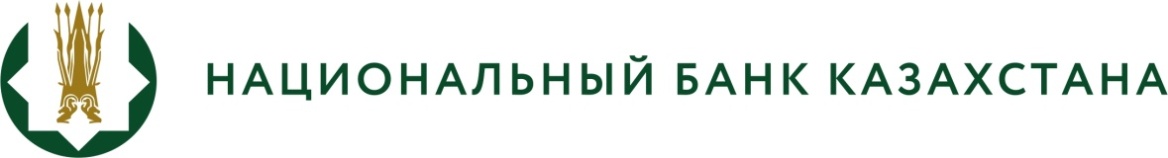 ПРЕСС - РЕЛИЗ № 36О выпуске в обращение памятных монет «Абай» из золота, серебра и из сплава нейзильбер14 августа 2015 г.                                                                                  г. АлматыНациональный Банк Республики Казахстан с 14 августа 2015 года выпускает в обращение  памятные монеты «Абай» из серии монет «Портреты на банкнотах» из золота и серебра «proof» качества номинальной стоимостью 500 тенге и из сплава нейзильбер номинальной стоимостью 50 тенге.Монеты из золота, серебра и сплава нейзильбер имеют идентичные изображения лицевых и оборотных сторон.  Изображение на золотой и серебряной монетах «proof» качества расположено на зеркальной поверхности. 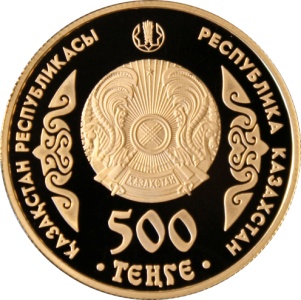 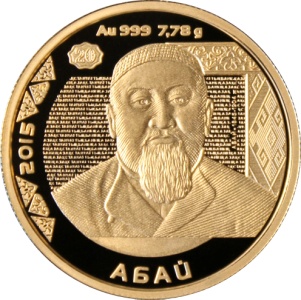 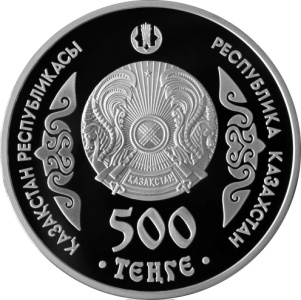 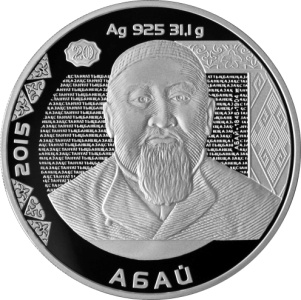 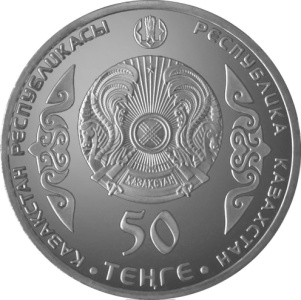 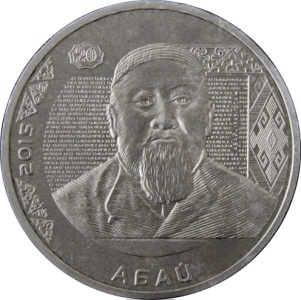 На лицевой стороне (аверсе) монет в центральной части изображен герб Республики Казахстан. В нижней части – числа «500» на золотой и серебряной монетах, «50» на монете из сплава нейзильбер и надпись «ТЕҢГЕ», обозначающие номинал монеты. В левом и правом секторе зеркально изображен элемент национального орнамента, по окружности проходят надписи «ҚАЗАҚСТАН РЕСПУБЛИКАСЫ» на государственном языке и «РЕСПУБЛИКА КАЗАХСТАН» на русском языке. В верхней части расположен логотип Национального Банка Республики Казахстан. По окружности –  выступающий кант.На оборотной стороне (реверсе) монет в центральной части изображен фрагмент лицевой стороны банкноты достоинством 20 тенге, на которой  размещен портрет казахского просветителя Абая. По окружности расположены надпись «АБАЙ» на государственном языке, число «2015», обозначающее год чеканки, и графические элементы с банкноты. В верхней части – надписи «Au 999 7,78 g» на золотой монете и «Ag 925 31,1g» на серебряной монете, обозначающие металл, из которого изготовлена монета, его пробу и массу. По окружности – выступающий кант.Изображения и надписи на лицевой и оборотной стороне монет рельефные. Боковая поверхность (гурт)  рифленая.Монеты изготовлены:1) из золота 999 пробы, масса – 7,78 гр, диаметр – , качество изготовления – «proof», тираж - 1 тыс штук;2) из серебра 925 пробы, масса – 31,1 гр, диаметр – , качество изготовления – «proof», тираж - 3 тыс штук;3) из сплава нейзильбер,  диаметр – , масса – 11,17 гр, тираж - 100 тыс штук.Напомним, портрет казахского просветителя и мыслителя Абая изображен на лицевой стороне банкноты достоинством 20 тенге образца 1993 года. В настоящее время банкнота изъята из обращения. Памятные монеты изготовлены на Республиканском государственном предприятии на праве хозяйственного ведения «Казахстанский монетный двор Национального Банка Республики Казахстан». Дизайн монет разработан в соответствии с Концепцией дизайна банкнот и монет национальной валюты – казахстанского тенге, утвержденной Указом Президента Республики Казахстан  № 1193 от 25 сентября 2003 года.Памятные  монеты обязательны к приему по их нарицательной стоимости на всей территории Республики Казахстан по всем видам платежей, а также для зачисления на банковские счета и для перевода, без ограничения размениваются и обмениваются во всех банках Республики Казахстан. Памятные монеты «proof» качества предназначены для продажи по коллекционной стоимости. Они выпускаются в сувенирной упаковке и снабжены номерным сертификатом качества Национального Банка Республики Казахстан на государственном, русском и английском языках. По шесть тысяч экземпляров памятных монет из сплава нейзильбер изготовлены улучшенным качеством и упакованы для продажи в специальные пластиковые термовакуумные упаковки.Приобрести монеты можно во всех филиалах Национального Банка Республики Казахстан, а также через Интернет – магазин на сайте НБ РК www.nationalbank.kz  во вкладке «Национальная валюта».  В городе Алматы по адресу: ул. Панфилова 98. Телефон для справок  + 7 (727) 273-83-98.  Более подробную информацию можно получить по телефонам:+7 (727) 270 46 39+7 (727) 270 45 85+7 (727) 330 24 97e-mail: press@nationalbank.kzwww.nationalbank.kz